Precarity North and South: A Southern critique of Guy StandingIntroduction: Precarious work North and SouthThe past decade has witnessed the flowering of globally-oriented labour studies (Burawoy 2009; Munck 2010; Waterman 2012). This new wave of scholarship is not unprecedented in its focus on workers in the global South. Indeed, some prominent voices in today’s global labour studies were previously key participants in what was called ‘new international labour studies’ (NILS) in the 1980s (Munck 1988). Yet while there are continuities between NILS and contemporary global labour studies, in a certain sense the intellectual projects underlying these two bodies of literature are inverse of one another. The aim of NILS, and much other earlier work on Southern workers was, as Ronaldo Munck has put it, to ‘mainstream’ fields of inquiry that were then compartmentalized as ‘third world studies’ (Munck 2009:617). NILS-oriented scholarship insisted that ‘the study of labour in India, Latin America or South Africa was ...as important as what [was] then called ‘metropolitan’ labour studies’ (ibid.). In other words, NILS argued that scholars should treat Southern workers as similar to their Northern counterparts, recognizing their agency and their importance to economic and political developments within their countries.The global labour studies of today is much less likely to argue that the Southern working class resembles, or will come to resemble the working class of the North. Scholars now increasingly recognize that ‘[t]he long-cherished idea that the nations of latecomers in the process of transformation will follow in the footsteps of the frontrunners, has not proven to be valid’ (Breman and van der Linden 2014:937). Instead, many scholars have reached the opposite conclusion. As Jan Bremen and Marcel van der Linden put it, it increasingly seems that ‘the West is more likely to follow the Rest than the other way around’ (ibid.). This realization has finally pushed labour scholarship beyond its traditional focus on organized, formally employed workers. Precarious work has become a central focus of the field as scholars attempt to both analyze the present and understand the seeming future of work across much of the world.This global focus is a welcome antidote to the parochialism and Euro/US-centrism of mainstream labour studies, and indeed, of much mainstream social science more broadly. However, as precarity has come to be analyzed as a global phenomenon, there has been a tendency to employ a somewhat simplistic assumption of global convergence. While precarious work has been on the rise throughout the world, fundamental differences in the histories of work, and of workers, in the global North and South should caution against viewing precarity as a universal phenomenon whose meanings and implications are cognate for workers everywhere.This article presents a critique of the work of Guy Standing, who has written some of the most influential analyses of precarious work as a global phenomenon (Standing 2011, 2014).  His ideas and terminology have influenced debates about contemporary work around the world. However, his work also provides an example of the problematic tendency to universalize the causes and effects of precarious work across the globe. In his most recent book A Precariat Charter, he explicitly turns to the question of formulating a new politics of labour for the precarious age which can replace what he sees as the increasingly obsolete politics of the ‘old’ working class. Standing deserves praise for this model of politically engaged research. Unlike most critical scholarship that stops at diagnosing problems, he has the intellectual courage to advance clear positions about potential solutions to the crisis facing many of the worlds' workers. However, in doing so he brings into relief many of the problems with simplistic assumptions of global convergence.In part, Standings simplification of geographic and historical diversity is understandable. It is the natural inclination of someone making a call for a specific programme of political action. However, an understanding of the different histories of work in the North and South is not merely a matter of academic ‘correctness’. The central argument of this article is that, by ignoring the much longer history of precarious work in the global South, Standing and others blind themselves to important lessons from and examples of anti-precarity labour politics among Southern workers. The Eurocentric Narrative: A golden age past versus the precarious presentIn contemporary labour studies, precarious work is generally associated with the globalization era. Standing makes the association between globalization and precarious work explicit. He argues that ‘globalization...has generated a [new] class structure, superimposed on earlier structures’ in which the precariat has emerged as the key class. While most of Standing's examples of precarious work and the precariat class come from Europe, he does make some references to Southern countries, especially China and India. For example, China's Foxconn, with its ‘flexible manufacturing’ model, is held up as an exemplar of how globalization is remaking the global experience of work (Standing 2014:47).Despite these references to contemporary Southern precarity, the historical narrative that Standing presents to explain the rise of precarious work comes from a clear Northern perspective. Because he views precarious work as a product of the globalization era, most of the story he tells takes place from the 1980s to the present. However, there is a longer history which is implicit in the contrast he frequently draws between contemporary precarity and an earlier era of secure wage work. He recognizes that there has always been ‘insecure’, ‘uncertain’ and ‘volatile’ labour. However, in the past, he argues, these forms of work were the exception, whereas today they are the norm (ibid.:17). In this more secure past the working class was defined by ‘proletarianization’ which signified a ‘reliance of mass labour, reliance on wage income, absence of control or ownership of the means of production, and habituation to stable labour’ (ibid:15).For Standing, it is this bygone golden age of secure work which produced the specific form of ‘old’ labour politics which has now become obsolete:From the nineteenth century up to the 1970s, the representatives of the proletariat – social democratic and labour parties, and trade unions – strove for labour de-commodification through making labour more ‘decent’ and raising incomes via a shift from money wages to enterprise and state benefits. [...] All labour and communist parties, social democrats and unions subscribed to this agenda, calling for ‘more labour’ and ‘full employment’, by which was meant all men in full-time jobs. (2014:15-16)In the global South it can be said that, despite significant variation, there were very few places that experienced a golden age comparable to the one that Standing describes. For workers in much of the formal colonial work, precarity is not new, but has been a defining feature of work throughout the colonial past and into the present era of independence. In the period that Standing identifies as the pinnacle of ‘old’ working class politics, the late-19th to the mid-twentieth century, workers in much of the global South were struggling against colonial occupation. Colonial work regimes were more likely to be violent, despotic, and repressive than secure and stable. Yet this repression was not limited to the workplace. As a result, the politics of labour that emerged in the colonial world was always broader and less focused on the workplace than the ‘old’ working class politics that Standing describes.Because of this different history, the narrative that frames the precarious present as a decline from a golden age in the past is inadequate for understanding contemporary work and the contemporary politics of labour in the South. The next section of this article turns to some of the key features that, for Standing, define contemporary precarious workers. I draw on both recent and historical scholarship on Southern labour, as well as my own research on precarious work in South Africa and elsewhere to show that many of the features that Standing associates with today's precarious workers have been experienced by Southern workers since long before the globalization era. As a result, the politics of work in the global South, which has emerged under these conditions of precarity, can provide a lesson to those like Standing who hope for a reformulation of traditional labour politics in the North.Three Features of the Precarious Past of Southern WorkersIn A Precariat Charter, Standing presents ten ‘defining features’ that set the precariat apart as a distinct contemporary class. While a case could be made that all ten features have been experienced by workers in the global South before globalization, this section focus on three features: detachment from labour, distinctive relations of distribution, and distinctive relations to the state. These three features are used to show that the longer experience of precarity in the South has shaped a distinct politics of Southern labour, which holds important lessons for contemporary struggles against precarious work around the world.By speaking about the experiences of ‘Southern workers’ as a whole, there is a risk of reproducing the same over-simplification that this article criticizes in Standing's analysis. The following is not meant as an account of all Southern workers experiences, just as the generalized ‘decline from a golden age’ narrative should not be assumed to apply to all workers in the North. The purpose here is to show how a generalized history of precarity from a Southern perspective points to forms of both historical and contemporary labour politics which are obscured by the Eurocentric narrative.Detachment from LabourStanding argues that:Those in the precariat are more likely to have a psychological detachment from labour, being only intermittently or instrumentally involved in labour, and not having a single labour status – often being unsure what to put under ‘occupation’ on official forms…. They are therefore more likely to feel alienated from the dull, mentally narrowing jobs they are forced to endure and to reject them as a satisfying way of working and living. (2014:23-24)For Standing this detachment from labour sets precarious workers apart from members of the ‘old’ working class, whose identities were firmly and unambiguously built around their roles as workers. However, this sort of ‘attachment’ to labour was never universal. It was limited to a very specific period of history, and primarily in Northern countries. Detachment from labour, far from being a recent phenomenon, has been the norm for most workers throughout the history of capitalism. Even within Europe, peasants and early industrial workers exhibited a fierce resistance to dispossession and proletarianization. As Michael Burawoy has argued ‘popular class struggles of the 19th century [in Europe arose] not where proletarianization and deskilling had advanced the most, but where they were being resisted’ (Burawoy 1982:s9–s10). This resistance to proletarianization suggests a strong detachment from, even a rejection of, the experience of wage labour. While such resistance was marginal in the twentieth- and twenty-first century North, it has remained central to the labour politics of workers in the global South. Semi-proletarian Southern workers who fight to maintain access to non-wage income sources display exactly the kind of ‘intermittent’ and ‘instrumental’ approach to labour that Standing associates with the contemporary precariat. However, this detachment from labour of today’s Southern workers is part of a long legacy of distinct forms of labour struggle, and is not simply a product of globalization or contemporary precarity.Africa is the region where resistance to wage work has been most extensively analysed (Bundy 1988; Cooper 1987; Hyden 1980). According to Bill Freund, ‘[f]or African workers, total commitment to a proletarian life-style was rarely the most attractive of options. […] Wage labour was most desirable when it could be combined with systematic exploitation of subsistence production on a household basis at the same time’ (Freund 1988:30–31). But Southern workers resistance to full proletarianization was not limited to Africa, nor to the 19th and 20th centuries.Shaohua Zhan and Lingli Huang have shown how the labour shortage in China's coastal industrial cities which has pushed up urban wages over the past decade is driven largely by rural workers choosing to remain in rural areas, relying on a mix of income from rural employment, their own agricultural production, and non-farm rural business activities. For Zhan and Huang this reliance on non-wage income represents an alternative source of bargaining power among Southern workers (Zhan and Huang 2012). Liliana Goldin finds a similar reluctance to abandon rural connections among maquiladora workers in Guatemala, who use the practice of ‘turning over’, or periodically quitting jobs to return to rural homes to ‘show that they are still in transition, not fully proletarianized, but keeping a foot in agricultural practices. As such, turnover can be construed as an expression of resistance to a version of capitalism that does not fit with expectations of a modern, better life, removed from agriculture’  (Goldín, 2011, p. 151). Michael Levien's work on peasant resistance to land dispossession in contemporary India provides another example of fights against full proletarianization. Levien focuses on the widespread ‘land grabs’ in India which appropriate rural land for uses--- such as high-end housing estates, commercial property developments, and offices for IT support companies---which offer few benefits to the poor land owners who are dispossessed. These land-grabs have become flash points of conflict and resistance because many ‘Indian farmers...can see---quite rightly---that the types of development proposed for their farmland will create no place for them, or at least not a good enough place to warrant surrendering their land’ ).All of these examples of contemporary workers' detachment from labour have very little in common with the under-employed urban youth who constitute a significant portion of the precariat movements of Europe. For these Southern workers, the detachment from labour that modern precarious work creates is not a ‘problem’ for existing forms of labour politics. These workers are able to draw on an alternative ‘old’ politics of labour in the global South, which has long seen wage labour as disempowering. There is a continuity between peasant resistance to proletarianization and dispossession in 19th century Africa and the contemporary practice of ‘turning over’ among maquiladora workers in Central America.These examples also show how in the South, detachment from labour is intricately related to an attachment to land. Throughout the long history of precarious work in the South, workers have often seen access to land and other forms of non-wage income as a form of resistance and a basis for autonomy. One implication of this is that a significant portion of Southern workers have long histories of complex mixed livelihood strategies. This fact is important to keep in mind when considering the Southern perspective on another of Standing's defining features of the precariat, what he calls their ‘distinctive relations of distribution’.Distinctive relations of distributionBy highlighting the contemporary precariat's ‘distinctive relations of distribution, or remuneration’ (Standing 2014:18), Standing is referring to what he sees as an increased commodification of precarious workers livelihoods, as they lose access to social income and come to rely increasingly on wages earned in the labour market. He contrasts this with the decommodification that marked the experience of workers in the twentieth-century, when ‘the trend was away from [reliance on] money wages, with a rising share of social income coming from enterprise and state benefits’ (ibid:18).However, this decommodification was a feature of Northern states and does not accurately capture the historical experience of Southern workers. As [co-author] and [author] have argued (Author 2015), although commodification of livelihoods is generally associated with the neoliberal era, in many important respects the mid-twentieth century developmental era was a period of widespread commodification for Southern workers. In the period of state-led development, Southern states aimed to foster capitalist growth by transferring labour from rural and agricultural settings to the urban and industrial sectors. Industrialization and urbanization were processes which diminished workers access to non-wage income on a grand scale in the middle of the twentieth century. So in the same era that Standing argues the ‘trend’ for workers was ‘away from money wages’ and towards ‘social income’, the exact opposite was taking place in the South.That is not to diminish the fact that Southern workers’ crisis of livelihoods was made worse by neoliberal era policies. As [co-author] and I have put it, ‘Post-war development policies had already increased mass reliance on markets for income and social reproduction, but by removing market regulations and social protections, neoliberal policies turned these vulnerabilities into full-blown crises’ (Author 2015). However, because the starting point of Southern economies was not widespread security and stability, the effect of neoliberal policies on the class structures in these countries is not the same as in the North.Standing argues that the decline of access to social incomes has fragmented the class structure, separating the ‘precariat’ from the more privileged ‘old working class’ who retain some of the security and protection that was associated with stable 20th century labour. In most of the South, decommodifying social protection was never widely available in the twentieth-century. Therefore, even relatively secure wage workers have long had a tendency to rely on complex livelihood strategies that combine wages with non-wage income sources such as subsistence production (of both food and other reproductive needs), petty commodity production for the market, small-scale trading, as well as solidarity and reciprocity in various forms. This is not meant to suggest that Southern workers have been naturally altruistic or inherently cooperative. Especially in the contemporary period a great deal of research has shown how increasing precarity has fractured networks of support and mutuality (Mosoetsa 2011; Bähre 2014). However, it is a fact that, in the face of the precarious economic realities that Southern workers have faced for generations, household income pooling has been a key economic strategy for survival.In the South, the class structure cannot be easily divided into those who retain access to secure wages and social protections and those who are precarious. In order to understand how precarious forms of employment have affected the class structure it is necessary to analyze how the complex livelihood strategies of Southern workers have changed as work has become less secure. There is obviously not a single answer to this question that applies to the entire global South. However, my own research and that of others looking at this question in South Africa point to a very different contemporary class structure than the ‘fragmented’ model that Standing posits. As Claire Ceruti has argued, summarizing her analysis of the class structure in Johannesburg's largest township, ‘understanding class in Soweto in an era of work restructuring requires primarily a consideration of how the worlds of work are mixed at the level of the household’ (Ceruti 2013:104). Furthermore, she argues, the instability of those who do have formal wage work means that individuals frequently ‘move between different worlds of work over the course of their lifetime’ (Ceruti 2013:112). The combination of ‘mixed’ households and work status instability mean the fragmented class structure that Standing identifies is not readily apparent in this part of Johannesburg.[I]n the case of Soweto, many unemployed and informal workers rub shoulders with the employed in former council housing. Out of all the categories of waged employees, only teachers and nurses were completely absent from shack settlements. Trade union members were present in both squatter settlements and in areas dominated by people with steady jobs. Any of these individuals could form a node in a network to link one world of work with another. (Ceruti 2013:122)My own research on workers' household livelihoods in South Africa suggests that Ceruti's findings are applicable beyond Soweto as well. Using data from a nationally representative household survey, the National Income Dynamics Study (NIDS), I identified two sets of what could be considered relatively 'secure' or 'stable' workers, namely formal workers and unionized workers. Table 1 analyzes the membership of these relatively well-off workers' households. Specifically it identifies the percentage of formal or unionized workers' households which also contain and unemployed member, an informally employed member, or a member who receives a government social grant.Table 1: Security and precarity within households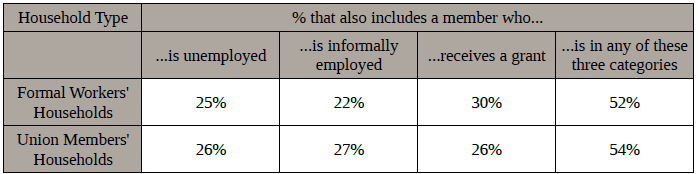 As the rightmost column indicates, the majority of 'secure' workers' live in households that contain at least one precarious member. Given the volatility of the South African labour market, it is likely that even more 'secure' workers households' would contain precarious members if we looked across time, rather than at the snapshot that the data used here provides.The workers' households described in Ceruiti's and my own research suggests a very different relationship between precarious and more secure workers than the one that Standing presents. Members of Standing's ‘precariat’ are a new and separate class because they have lost access to non-wage income sources while a more privileged, but shrinking, section of the working class has retained the security provided by enterprise and state benefits. In South Africa, the rise of precarity does not seem to have driven sections of the working class apart to the same degree. Instead, precarious workers and the unemployed live their social and economic lives alongside many of the remaining formally employed workers.Neither Soweto nor South Africa as a whole can tell us about the experiences of all Southern workers. But these examples do show how the transformation of work in the era of globalization has not had the fragmenting effects on all of the working class that Standing suggests. This seems especially likely for Southern workers who have relied on livelihood strategies that mixed wages with various non-wage sources of income since long before the period of globalization. To use Standing's phrase, the ‘relations of distribution’ for precarious and more secure workers have not necessarily become distinct from one another. This has important implications for the prospects of anti-precarious labour politics.Distinctive Relations to the StateFor Standing, a third defining feature of the contemporary precariat is their ‘distinctive relations to the state’. Specifically he argues that the precariat lack a range of basic rights which the state has historically provided to its citizens. Standing therefore argues that the precariat are modern day denizens, or individuals who lack full citizenship rights. The implication is that strong and universal forms of citizenship were a feature of political life before the rise of precarious work. Again, while this narrative is partially applicable to the global North, the history in the South is markedly different.In the mid-twentieth century, the citizenship rights enjoyed by Northern workers reached an apex with the construction of Northern welfare states. As Standing notes through his discussion of T.H. Marshall, twentieth century Northern welfare states clearly linked the rights of citizenship with citizens’ roles as workers (Standing 2014:2–3). In contrast, for the first half of the twentieth-century, the majority of Southern workers were denied almost all citizenship rights under various forms of colonial government. The wave of independence in the middle of the century did transform these workers from subjects into citizens. However, their relationships to their new states rarely included rights based on the identity of worker.The ‘social compact’ of the mid-twentieth century for Southern workers was not built around social protection, but around the promise of national development (McMichael 2011). Security and stability were not entitlements of citizenship, but future goals which would be achieved through successful national development. This produced a very different type of politics, and a different relationship to the state, among Southern workers. Sakhela Buhlungu's argument about the emergence of the African labour movement could be applied to unions in many parts of the global South:the ubiquitous hand of the colonial system, including at the workplace, meant that the emergence of trade unions was more than merely a response to conditions of economic exploitation by employers. It was simultaneously a response to the conditions of political oppression created by colonialism.... African trade unions were therefore economic and political creatures from the early days of their existence. (Buhlungu 2010:198)Even after independence, the development imperative that animated the new countries' politics meant that Southern workers were more likely to be subject to government repression and control than to be beneficiaries of class-based rights like their Northern counterparts. Anti-democratic labour relations were a standard feature of Southern states pursuing development. As Gay Seidman put itWhere it has occurred, capitalist industrialization in the Third World has generally been marked by intensified inequalities: states seeking to attract or retain capital have often turned to political and labor repression, postponing both democracy and redistribution in the effort to promote growth. (Seidman 1994:8)Seidman's comparative study of labour movements in Brazil and South Africa provides one of the clearest analyses of the way in which this specific ‘relation to the state’ produced a different class politics among Southern unions. Seidman shows how unions in these countries adopted strategies of Social Movement Unionism, which linked workers’ demands to broader social and political issues. Her comparison aims to uncover whether there is ‘something in the organization of newly industrializing societies that stimulates social-movement unionism’ (ibid:3). Based on her own work and subsequent research on Southern unions' politics, the answer seems to be yes.Conclusion: Anti-Precarity politics of the global SouthStanding's writing on the rise of precarious forms of work constitutes one of the most thoroughgoing accounts of transformations that have taken place in the world of work over the past three decades. The Southern critique of his work that is presented here is not meant to deny the importance of the very real trends that he has identified. However, taking a Southern perspective on the history of precarious work does call into question some of the political implications of his findings in Southern countries. The heart of A Precariat Charter is a call for a new form of class politics, which can replace the outmoded politics of what Standing repeatedly calls the ‘old working class’. The above discussion has tried to show that the ‘old working class’ of the South is quite different from the one Standing has in mind.The Southern ‘old working class’ shared many of the characteristics of the precariat, which Standing identifies as the ‘emerging’ class of the 21st century. This recognition is important for thinking about the possibilities of a potential anti-precarity labour politics in both the North and the South. As Standing notes, citing Przeworksi (1985), ‘[old] working class politics were defined and shaped through struggles and not clearly perceived beforehand’ (Standing 2014:133). Similarly, the politics of anti-precarity has already begun to emerge in the South in a number of important respects. Simplistic assumptions of convergence between the experience of work, class structure, and labour politics in the North and South obscure important lessons that can be drawn from Southern workers long history of struggles against precarity.This article has argued that a narrative which frames precarious work in contrast to a secure past is inaccurate for most workers in the global South. Yet despite the long-standing existence of precarious work in the global South, the era of globalization and neoliberalism are important to any periodization of Southern labour. In the North the period of the 1980s to the present has witnessed the steady erosion of work security and the subsequent undermining of what Standing calls the ‘old’ politics of labour. The same period in the South has seen the emergence of new forms of labour politics through which workers confronted precarity in the workplace and beyond.  The social movement unionism that Seidman identified in South Africa and Brazil was part of this new politics of Southern labour. Later research has shown that these new tactics and strategies were not limited to a few countries. In fact, the 1980s and 1990s were a period of innovation and militancy for workers in many parts of the global South (Ford 2009; Kraus 2007; Minns 2001; Silver 2003). If one had to identify a golden age of unionism in the South, the 1980s and 1990s are much stronger candidates than the mid-twentieth century. Some of these late-20th century developments faced challenges in the early part of the 21st century. Yet even in the current period, across the global South, there continues to be a proliferation of both ‘old’-style labour politics in the form of industrial strikes and union organizing (Anner and Liu 2014; Butollo and ten Brink 2012; Chinguno 2013) and innovative new forms of collective action among vulnerable workers (Agarwala 2013; Chun 2009; McCallum 2013).Because of the narrative of decline which frames most discussion of labour in the contemporary era, these developments are often characterised as relatively futile struggles of hyper-exploited precarious workers. Yet Southern workers struggles in the last 30 years have achieved a range of meaningful gains. Jon Kraus' and his colleagues' analysis of unions' role in the wave of democratization that took place across Africa in the 1980s and 1990s provides a concrete example of workers winning historic victories during a period in which many scholarly narratives dismiss the political potential of labour. The labour movements that drove this political transformation were not simply a delayed version of mid-twentieth century ‘old’ working class politics of the North. They involved demands beyond wages and welfare, most notably for expanding democratic political space. They also involved broad social coalitions that, in many countries, linked relatively secure formal sector workers with the precarious majority.Another success of Southern workers in the era of their supposed irrelevance can be seen in the increased access to state provision of welfare that has taken place in the past twenty years. As [co-author] and I discuss extensively elsewhere (Author 2015), the period since 1990 has seen a massive expansion of various forms of social protection in countries across the global South. In direct contrast to the narrative that Standing presents for Europe, which focuses on the erosion of social protection and citizenship rights, states across the global South have expanded welfare entitlements on an unprecedented scale. Flagship programmes such as the Bolsa Familia in Brazil, the National Rural Employment Guarantee in India, the Di Bao in China, and the Old Age Pension in South Africa have become models for other Southern countries to emulate. Such entitlements, which were virtually unknown for Southern workers in the mid-twentieth century are now on the books, or at least on the political agenda, in countries across the global South (Barrientos 2013). In most instances such welfare entitlements have been driven by demands from below, and their implementation has created new political alliances between parties and movements of both formal and precarious workers (Author 2015). These programmes are inadequate to provide the level of security associated with the Northern welfare states of the mid-twentieth century. However, their growth from non-existence to ubiquity in the period that Standing associates with the hollowing out of citizenship rights illustrates the very different trajectories of labour politics and precarity in the North and South.These examples are not meant to diminish the reality of vulnerability and precarity which contemporary Southern workers face. They do, however, highlight the problematic tendency to analyse Southern workers through historical and political lenses derived from the Northern experience. Valuable insights can be gained from a comparison of workers across the world, and analyses such as Standing's, which thoroughly documents transformations in organization of work, have an important role to play in that project. The precarious forms of work he describes are experienced by workers across the world. However, to better understand the possibilities for anti-precarity labour politics, this contemporary precarity must be situated within the distinctive historical struggles of Southern workers.Works CitedAgarwala, Rina. 2013. Informal Labor, Formal Politics, and Dignified Discontent in India. New York: Cambridge University Press.Anner, Mark S. and Xiangmin Liu. 2014. ‘Strike Actions without Consent?Explaining the Role of Unions in Labor Protests in Vietnam.’ Academy of Management Proceedings 2014(1). Bähre, Erik. 2014. ‘A Trickle-Up Economy: Mutuality, Freedom and Violence in Cape Town’s Taxi Associations.’ Africa 84(04):576–94.Barrientos, Armando. 2013. Social Assistance in Developing Countries. Cambridge University Press.Breman, Jan and Marcel van der Linden. 2014. ‘Informalizing the Economy: The Return of the Social Question at a Global Level.’ Development and Change 45(5):920–40.Buhlungu, Sakhela. 2010. ‘Trade Unions and the Politics of National Liberation in Africa: An Appraisal.’ Pp. 191–206 in Trade Unions and Party Politics: Labour movements in Africa, edited by Bjorn Beckman, Sakhela Buhlungu, and Lloyd Sachikonye. Cape Town: Human Sciences Research Council Press.Bundy, Colin. 1988. The Rise and Fall of the South African Peasantry. London: James Currey Publishers.Burawoy, Michael. 1982. ‘Introduction: The Resurgence of Marxism in American Sociology.’ American Journal of Sociology 88:S1–30.Burawoy, Michael. 2009. ‘The Global Turn: Lessons from Southern Labor Scholars and Their Labor Movements.’ Work and Occupations 36:87–95.Butollo, Florian and Tobias ten Brink. 2012. ‘Challenging the Atomization of Discontent: Patterns of Migrant-Worker Protest in China during the Series of Strikes in 2010.’ Critical Asian Studies 44(3):419–40.Ceruti, Claire. 2013. ‘A Proletarian Township: Work, Home and Class.’ Pp. 96–126 in Class in Soweto. Scottsville, South Africa: University Of KwaZulu-Natal Press.Chinguno, Crispen. 2013. ‘Marikana Massacre and Strike Violence Post-Apartheid.’ Global Labour Journal 4(2). Retrieved March 6, 2015 Chun, Jennifer Jihye. 2009. Organizing at the Margins: The Symbolic Politics of Labor in South Korea and the United States. Ithaca: ILR Press.Cooper, Frederick. 1987. On the African Waterfront: Urban Disorder and the Transformation of Work in Colonial Mombasa. New Haven: Yale University Press.Ford, Michele. 2009. Workers and Intellectuals: NGOs, Trade Unions and the Indonesian Labour Movement. Singapore: Singapore University Press. Freund, Bill. 1988. The African Worker. 1 edition. Cambridge Cambridgeshire ; New York: Cambridge University Press.Hyden, Goran. 1980. Beyond Ujamaa in Tanzania: Underdevelopment and an Uncaptured Peasantry. Berkeley: University of California Press.Kraus, Jon, ed. 2007. Trade Unions and the Coming of Democracy in Africa. New York: Palgrave Macmillan.McCallum, Jamie K. 2013. Global Unions, Local Power: The New Spirit of Transnational Labor Organizing. Ithaca, NY: Cornell University Press.McMichael, Philip. 2011. Development and Social Change: A Global Perspective, 5th Edition. 5th edition. Los Angeles: SAGE Publications, Inc.Minns, John. 2001. ‘The Labour Movement in South Korea.’ Labour History 175–95.Mosoetsa, Sarah. 2011. Eating from One Pot: The Dynamics of Survival in Poor South African Households. Johannesburg: Wits University Press.Munck, Ronaldo. 1988. The New International Labour Studies: An Introduction. Zed Books.Munck, Ronaldo. 2009. ‘Afterword: Beyond the ‘new’ international labour studies.’ Third World Quarterly 30(3):617–25.Munck, Ronaldo. 2010. ‘Globalisation, Labour and Development: A View from the South.’ Transformation: Critical Perspectives on Southern Africa 72(1):205–24.Przeworski, Adam. 1985. Capitalism and Social Democracy. Cambridge: Cambridge University Press. Seidman, Gay. 1994. Manufacturing Militance. Berkeley: University of California Press. Silver, Beverly J. 2003. Forces of Labor: Workers’ Movements and Globalization since 1870. Cambridge: Cambridge University Press. Standing, Guy. 2011. The Precariat: The New Dangerous Class. London: Bloomsbury Academic.Standing, Guy. 2014. A Precariat Charter: From Denizens to Citizens. London: Bloomsbury Academic.Waterman, Peter. 2012. ‘An Emancipatory Global Labour Studies Is Necessary! On Rethinking the Global Labour Movement in the Hour of Furnaces.’ IISH Research Paper 49. Retrieved March 6, 2015 (http://www.interfacejournal.net/wordpress/wp-content/uploads/2012/11/Interface-4-2-Waterman.pdf).Zhan, Shaohua and Lingli Huang. 2012. ‘Rural Roots of Current Migrant Labor Shortage in China: Development and Labor Empowerment in a Situation of Incomplete Proletarianization.’ Studies in Comparative International Development 48(1):81–111.